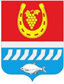 собрание депутатов Цимлянского районаРЕШЕНИЕ.2023                                №                                                        г. ЦимлянскОб утверждении перечня имущества, предлагаемого к передаче из муниципальной собственности муниципального образования «Цимлянский район» в государственную собственность Ростовской области В целях исполнения постановления Правительства Российской Федерации от 13.06.2006 № 374 «О перечнях документов, необходимых для принятия решения о передаче имущества из федеральной собственности в собственность субъекта Российской Федерации или муниципальную собственность, из собственности субъекта Российской Федерации в федеральную собственность или муниципальную собственность, из муниципальной собственности в федеральную собственность  или собственность субъекта Российской Федерации», Собрание депутатов Цимлянского районаРЕШИЛО:	1. Утвердить перечень имущества, предлагаемого к передаче из муниципальной собственности муниципального образования «Цимлянский район» в государственную собственность Ростовской области, согласно приложению.	2. Контроль за исполнением решения возложить на комиссию по бюджету, налогам и собственности.Председатель Собрания депутатов – глава Цимлянского района                                                               Л.П. ПерфиловаПриложение к решению Собрания депутатов Цимлянского районаот 2023  №  ПЕРЕЧЕНЬ
имущества, предлагаемого к передаче из муниципальной собственности муниципального образования «Цимлянский район» в государственную собственность Ростовской областиПредседатель Собрания депутатов -Глава Цимлянского района                                                                                               Л.П. Перфилова№ п/пПолное наименование организацииАдрес места нахождения организации, ИНН организацииНаименование имуществаАдрес места нахождения имуществаИндивидуализирующие характеристики имущества1.Септик Российская Федерация, Ростовская область,Цимлянский р-н,Красноярская ст-ца, Первомайский пер., д 24, 10 метров западнееземельного участкаКадастровый номер: 61:41:0020116:595, площадь застройки 40,4 кв.м.2.Септик Российская Федерация, Ростовская область,Цимлянский р-н, Красноярская ст-ца, 60 лет Октября ул, д 39, 28 метров севернееземельного участкаКадастровый номер: 61:41:0020128:542,площадь застройки 113,1 кв.м.3.Канализационная сеть Ростовская область, р-н Цимлянский, Красноярское сельское поселение, ст-ца Красноярская, перПервомайский  и ул. 60 лет ОктябряКадастровый номер: 61:41:0000000:19583, протяженность 1111 м. 